Факультет художественного образования (ФХО) 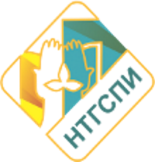 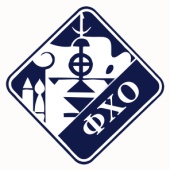 осуществляет набор абитуриентов по программам подготовки бакалавровпо направлению 44.03.05 «Педагогическое образование(с двумя профилями подготовки)»профиль «Изобразительное искусство и Дизайн»на очную форму обучения (5 лет)обучение осуществляется на бюджетной основе (21 место)Квалификация выпускника по направлению 44.03.01 «Педагогическое образование» профиль «Изобразительное искусство и Дизайн» – бакалавр.Область профессиональной деятельности выпускника:  образование, социальная сфера, культура.Выпускники завершившие обучение по направлению 44.03.05«Педагогическое образование (с двумя профилями подготовки)» профиль «Изобразительное искусство и Дизайн» могут занимать следующие должности: 1. педагог изобразительного искусства, мировой художественной культуры, дизайн МБОУ СОШ (гимназия, лицей); 2. преподаватель художественных дисциплин в Детской художественной школе, в Детской школе искусств, в среднем специальном учебном заведении (колледж, техникум); 3. педагог дополнительного образования: руководитель кружка, студии.А так же при условии дальнейшего повышения квалификации в профессиональной области и постоянной творческой деятельности: 1.  профессиональный художник (член Союза художников России).2. дизайнер рекламной группы, полиграфии. Образовательная программа подготовки бакалавра по направлению 44.03.05 «Педагогическое образование (с двумя профилями подготовки)» профиль «Изобразительное искусство и дизайн» предусматривает изучение следующих учебных модулей:  Б.1. Дисциплины (модули), Б.2.Практики, Б.3. Государственная итоговая аттестация.Базовая (обязательная) часть  предусматривать изучение следующих обязательных дисциплин: «История», «Философия», «Иностранный язык», «Физическая культура», «Культура речи», «Основы экономических знаний», «Информационные технологии», «Безопасность жизнедеятельности», «Основы математической обработки информации», «Естественнонаучная картина мира», «Психология», «Педагогика».Модуль «Дисциплины профильной подготовки» представлен следующими основными дисциплинами: «История искусств», «Колористическая композиция в дизайне», «Черчение и перспектива», «Основы компьютерной графики (векторная и растровая графика)», «Рисунок», «Живопись», «Композиция», «Академическая скульптура и пластическое моделирование», «Теория и методика обучения», «Компьютерные технологии (в графическом дизайне)».Учебным планом предусмотрены курсы по выбору в области изобразительного искусства и дизайна («Художественная графика», «Живописная композиция», «Станковая или монументальная живопись», «Материаловедение в дизайне», «Художественное фото», «Дизайн проектирование»,  «Объемно - пространственная композиция в среде», «Шрифт и типографика»,  «Компьютерные технологии (в графическом дизайне)». Учебным планом предусмотрено проведение следующих видов практик: учебная  практика и производственная практика. Государственная итоговая аттестация включает защиту выпускной квалификационной работы (бакалаврской работы). Вступительные испытания:Русский язык;Обществознание;Творческий экзамен  ПРИГЛАШАЕМ К НАМ УЧИТЬСЯ!Адрес: 622000, г. Нижний Тагил, ул. Красногвардейская, 57, ул. Мира, 25 Телефон деканат ФХО: (8-3435) 25-01-00. Тел. приемной комиссии: (8-3435) 25-55-10.